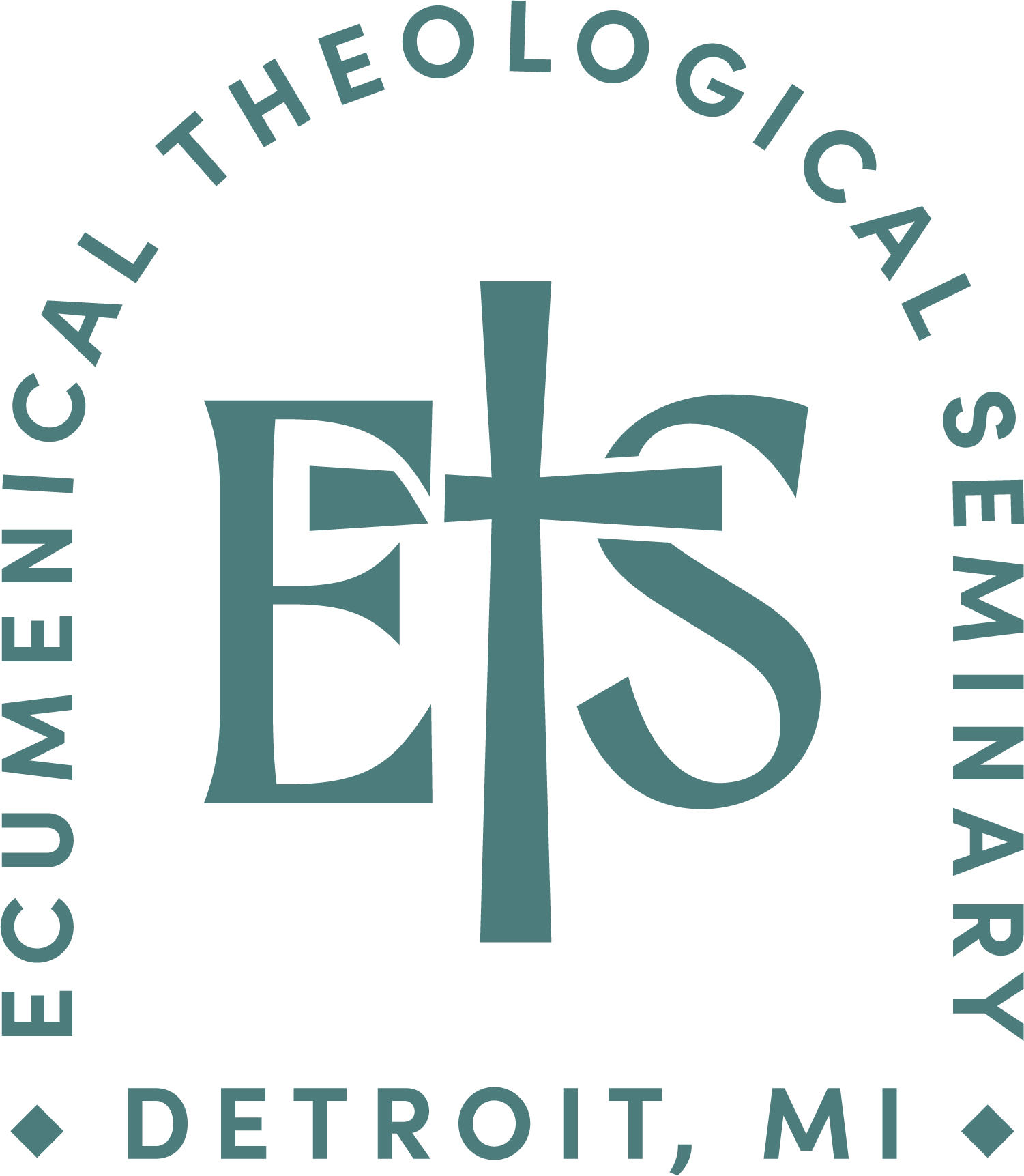 ECUMENICAL THEOLOGICAL SEMINARYEARLY WARNING FORM FOR ACADEMIC PROBLEMSThis form should be issued no later than the fifth week of the quarter.Student Name								_____________	Course Prefix & Number __________________________________Course Title ____________________________________________Date issued 					Issuing Professor _______________________________________The student is experiencing difficulty in the following areas:(To avoid violating FERPA, list “personal” for legally protected privacy issues).Recommendations:Possible consequences if the student does not follow the professor’s recommendations:Signature of Issuing Professor ________________________________________Upon completion of this form, the professor must return original copy to the Registrar’s Office. The Registrar will then distribute copies to: Program Director, Student’s Advisor, Academic Dean and Student.(This form will be retained in the student’s file. Upon successful completion of the above course, this form will be removed from the student’s file and destroyed)Rev. 1.2023